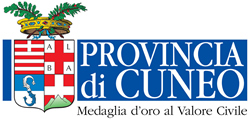 SETTORE TRASPORTIISTANZA RILASCIO/SOSTITUZIONELICENZA AUTOTRASPORTO DI COSE IN CONTO PROPRIOALLA PROVINCIA DI CUNEOUFFICIO TRASPORTI E SERVIZI ALLA PERSONASETTORE SUPPORTO AL TERRITORIOCorso Nizza 21CUNEOIl presente modulo contiene delle autocertificazioni rese ai sensi degli artt. 46 e 47 del D.P.R 28.12.2000, n.445. Il sottoscrittore è consapevole delle sanzioni penali e amministrative previste in caso di dichiarazioni false, falsità degli atti, uso o esibizione di atti falsi o contenenti dati non rispondenti a verità. Il sottoscrittore dichiara di rendere i datti sotto la propria responsabilità ed è consapevole che l’amministrazione procederà ai controlli previsti dall’art. 71 del D.P.R. richiamato. N.B. E’ OBBLIGATORIA LA COMPILAZIONE DI OGNUNO DEI SEGUENTI CAMPIIl sottoscrittoDICHIARAdi esercitare l’attività di:di dover trasportare quale attività complementare cose  o classi di cose:CHIEDEai sensi dell’ art. 32 della L. 06.06. 1974, n. 298:□ IL RILASCIO DI LICENZA PER AUTOTRASPORTO DI COSE IN CONTO PROPRIO(l’istante è tenuto al pagamento di bollo virtuale di € 32,00 - non è dovuto in caso di ONLUS – e al pagamento di € 50,00 per ogni singolo provvedimento di autorizzazione) :  □ NUOVA ISCRIZIONE ELENCO NAZIONALE T.C.C.P. (PRIMA LICENZA)□ INCREMENTO PARCO VEICOLARE (COMPILARE ELENCO LICENZE POSSEDUTE)□ SCADENZA PROVVISORIETA’ LICENZA N. _________________ DEL ___/___/______  oppure□ LA SOSTITUZIONE, CON CONTESTUALE REVOCA, DELLA LICENZA     N. __________________ DEL ___/___/_____  PER:(l’istante è tenuto al pagamento di bollo virtuale di € 32,00 - non è dovuto in caso di ONLUS – e al pagamento di € 50,00 per ogni singolo provvedimento di autorizzazione) :  □ CAMBIO SEDE                             □ SOSTITUZIONE MEZZO□ CAMBIO CODICE ATTIVITA’         □ AGGIUNTA CLASSI DI COSE           □ VARIAZIONE PORTATA □ VARIAZIONE RAGIONE SOCIALE    □ VARIAZIONE DI FORMA GIURIDICA□ ALTRO (specificare)………………………………………….oppure□ IL RILASCIO DEL DUPLICATO DELLA LICENZA     N. __________________ DEL ___/___/_____  PER:(l’istante è tenuto al pagamento di € 30,00 per ogni singolo provvedimento di autorizzazione) :  □ DETERIORAMENTO (allegare licenza originale)                        □ FURTO (allegare copia denuncia alle forze dell’ordine)                                           □ SMARRIMENTO (allegare copia denuncia alle forze dell’ordine)    □ ALTRO (specificare)………………………………………….per il veicolo avente le seguenti caratteristiche:  che dichiara essere:DICHIARA INOLTREdi disporre, in totale, dei seguenti addetti guida alla data di presentazione della presente domanda: ⃞ che nell’attività d’impresa il trasporto merci non costituisce attività economicamente prevalente e rappresenta solo un’attività complementare o accessoria nel quadro dell’attività principale in quanto:  ⃞ che le merci trasportate non sono classificate rifiuti;oppure⃞ che le merci trasportate sono classificate rifiuti e quindi la ditta è iscritta all’Albo Gestori     Ambientali al n. ..………………………...….    scadenza ……/….…/…...…;⃞ che l’impresa è iscritta nei ruoli delle imposte sui redditi delle persone fisiche o giuridiche relativamente al reddito d’impresa ⃞ di essere titolare delle seguenti licenze;che i preposti alla guida del veicolo sono:⃞ SE' MEDESIMO, in possesso di:⃞ IL SIG. (Cognome e nome)_______________________________________________________________  ⃞ IL SIG. (Cognome e nome)_______________________________________________________________  ⃞ IL SIG. (Cognome e nome)_______________________________________________________________  Allega i seguenti documenti: ⃞ copia del documento identità del richiedente non scaduto; ⃞ copia della patente di chi è preposto alla guida del mezzo;⃞ copia della carta circolazione (fronte e retro)/certificato approvazione dell’autoveicolo per cui si chiede la licenza; ⃞ certificato di proprietà o contratto leasing in essere con relativa scadenza o altro documento     attestante il titolo di possesso dell’autoveicolo; ⃞ altra documentazione comprovante la congruità del reddito, di altri mezzi tecnici in possesso, di     immobili, dell’area in cui si svolge l’attività, degli eventuali contratti di lavoro, di eventuali     dipendenti, ecc.;⃞ licenza precedente in originale/fotocopia oppure denuncia di smarrimento/furto presso le forze     dell’ordine;⃞ elenco delle licenze di cui la ditta è titolare;⃞ 	pagamento di bollo virtuale di € 32,00 (tale pagamento non è dovuto in caso di ONLUS ed in caso di richiesta di duplicato)* ⃞ 	pagamento di € 50,00 per ogni singolo provvedimento di autorizzazione*⃞ 	versamento di € 30,00 per ogni singolo provvedimento per rilascio duplicato licenza per deterioramento o smarrimento** i versamenti anzidetti vanno effettuati esclusivamente mediante il sistema di pagamento elettronico PagoPA come da indicazioni disponibili al seguente link:  https://www.provincia.cuneo.gov.it/ente/pagopaNB: fatto salvo il caso di smarrimento/furto denunciato alle forze dell’ordine, nel caso di sostituzione di licenza, si provvederà al rilascio della nuova solo previa consegna della licenza originale oggetto di sostituzione. Luogo e Data ______________________ Firma __________________________________________La sottoscrizione dell'istanza e delle dichiarazioni sostitutive allegate, rese ai sensi degli artt. 46 e 47 del D.P.R. 28/12/2000 n. 445 non è soggetta ad autenticazione quando la firma viene apposta in presenza del dipendente addetto, previa esibizione del documento d'identità del sottoscrittore. In alternativa, l'istanza può anche essere spedita per mezzo del sistema postale e deve essere accompagnata dalla fotocopia (fronte-retro) leggibile di un documento d'identità non scaduto.SPAZIO DISPONIBILE PER EVENTUALE DELEGA A PRIVATIIl/la sottoscritto/a ________________________________________________________ delega a presentarela domanda in sua vece il/la sig./sig.ra_______________________________________________________.Informa il delegato che è tenuto a produrre all'ufficio ricevente una fotocopia del proprio documento diidentità per i controlli previsti dalla legge.Estremi documento: ______________________________ rilasciato da _____________________________in data _______________________ .Data______________________ Firma_______________________________L’Ufficio Trasporti della Provincia di Cuneo consente l’accesso occasionale ai propri sportelli di persone munite di delega. La stessa persona non potrà accedere agli sportelli con più di cinque deleghe nel corso dell’anno, altrimenti si configurerà l’ipotesi di esercizio abituale e abusivo dell’attività di consulenza automobilistica punita ai sensi dell’art. 348 del Codice PenaleSPAZIO RISERVATO PER EVENTUALE STUDIO DI CONSULENZA CHE PRESENTA LA PRATICA Il/la sottoscritto/a ________________________________________________________________________delega lo Studio di Consulenza Automobilistica alla presentazione e/o ritiro della licenza di cui alla presente istanza:LUOGO E DATA______________________________________ FIRMA DEL DELEGANTE ______________________________I dati conferiti saranno trattati nel rispetto dei principi di cui al regolamento UE n. 2016/679 e alla normativa nazionale vigente in materia.Cognome e NomeCognome e NomeCognome e NomeData di nascitaComune di nascitaProv. nascitaCodice FiscaleCodice FiscaleCodice FiscaleVia/Piazza/Fraz….Indirizzo residenzaNumero CivicoCAP residenzaComune ResidenzaProv.  residenzaIn qualità di indicare la qualifica: titolare, socio amministratore, amministratore unico, rappresentante legale, ecc.)In qualità di indicare la qualifica: titolare, socio amministratore, amministratore unico, rappresentante legale, ecc.)In qualità di indicare la qualifica: titolare, socio amministratore, amministratore unico, rappresentante legale, ecc.)Dell’IMPRESA (indicare l’esatta ragione sociale corrispondente all’iscrizione C.C.I.A.A.)Dell’IMPRESA (indicare l’esatta ragione sociale corrispondente all’iscrizione C.C.I.A.A.)Dell’IMPRESA (indicare l’esatta ragione sociale corrispondente all’iscrizione C.C.I.A.A.)Iscritta all’Elenco Nazionale T.C.C.PIscritta all’Elenco Nazionale T.C.C.PIscritta all’Elenco Nazionale T.C.C.PNOSI, n. ISCR.SI, n. ISCR.Codice Fiscale / Partita IVACodice Fiscale / Partita IVACodice Fiscale / Partita IVAVia/Piazza/Fraz….Indirizzo SEDE (indicare la sede unica o principale)Numero CivicoCAP SEDEComune SEDEProv. SEDEVia/Piazza/Fraz….Indirizzo Unità localeNumero CivicoCAP Unità localeComune Unità localeProv.  Unità loc.Di essere Ente riconosciuto con D.P.R.n. ISCR.                                                     del         /          /Di essere iscritta nel Registro Imprese c/o C.C.I.A.A. di Cuneon. ISCR. Di essere iscritta all’Albo Imprese Artigiane c/o C.C.I.A.A di Cuneon. ISCR. A.I.A.Cod. attiv. N.Descrizione attività economicaCod. IstatDescrizione codice IstatCategoriaCategoriaCategoria⃞ autocarro  ⃞ mezzo d’opera  ⃞cabinato con ralla ⃞furgone isotermico    ⃞ trasporto bestiame⃞betonieraFabbrica tipoFabbrica tipoFabbrica tipoFabbrica tipoDescrizione carrozzeriaDescrizione carrozzeriaDescrizione carrozzeriaDescrizione carrozzeriaTelaio N.Telaio N.TargaTargaTargaPortata utile Kg.Portata potenziale Kg.Portata potenziale Kg.Massa rimorchiabile Kg.Massa rimorchiabile Kg.in disponibilità dell’impresa richiedente a titolo di:in disponibilità dell’impresa richiedente a titolo di:⃞ proprietà⃞ locazione finanziaria – scadenza ___/___/_____⃞ usufrutto⃞ acquisto patto riservato dom. – scadenza ___/___/_____Addetti alla guida con patente:Addetti alla guida con patente:C o C/En.D o D/En.⃞ le merci da trasportare, per le loro caratteristiche merceologiche, hanno stretta attinenza con l’attività principale e le merci da trasportare, per le loro caratteristiche merceologiche, hanno stretta attinenza con l’attività principale e le merci da trasportare, per le loro caratteristiche merceologiche, hanno stretta attinenza con l’attività principale e le merci da trasportare, per le loro caratteristiche merceologiche, hanno stretta attinenza con l’attività principale e ⃞ ⃞ appartengono all’impresa; ⃞ sono vendute dall’impresa; ⃞ sono elaborate, trasformate, riparate, migliorate dall’impresa; ⃞ sono tenute in deposito dall’impresa in relazione a contratti di mandato ad acquistare; ⃞ sono prodotte dall’impresa; ⃞ sono prese in comodato o in locazione dall’impresa; ⃞ sono tenute in deposito dall’impresa in relazione a contratti di deposito; ⃞ sono tenute in deposito dall’impresa in relazione a contratti di mandato a vendere; ⃞ l’insieme degli autoveicoli da adibire al trasporto merci conto proprio ha una portata utile complessiva non superiore a quella necessaria per soddisfare le esigenze dell’attività principale; l’insieme degli autoveicoli da adibire al trasporto merci conto proprio ha una portata utile complessiva non superiore a quella necessaria per soddisfare le esigenze dell’attività principale; l’insieme degli autoveicoli da adibire al trasporto merci conto proprio ha una portata utile complessiva non superiore a quella necessaria per soddisfare le esigenze dell’attività principale; l’insieme degli autoveicoli da adibire al trasporto merci conto proprio ha una portata utile complessiva non superiore a quella necessaria per soddisfare le esigenze dell’attività principale; ⃞ i costi dell’attività di trasporto non costituiscono la parte preponderante dei costi totali dell’attività dell’impresa (solo nei casi in cui per la natura delle merci trasportate e per il loro tenue valore intrinseco, il costo dell’attività di trasporto debba necessariamente risultare preponderante); i costi dell’attività di trasporto non costituiscono la parte preponderante dei costi totali dell’attività dell’impresa (solo nei casi in cui per la natura delle merci trasportate e per il loro tenue valore intrinseco, il costo dell’attività di trasporto debba necessariamente risultare preponderante); i costi dell’attività di trasporto non costituiscono la parte preponderante dei costi totali dell’attività dell’impresa (solo nei casi in cui per la natura delle merci trasportate e per il loro tenue valore intrinseco, il costo dell’attività di trasporto debba necessariamente risultare preponderante); i costi dell’attività di trasporto non costituiscono la parte preponderante dei costi totali dell’attività dell’impresa (solo nei casi in cui per la natura delle merci trasportate e per il loro tenue valore intrinseco, il costo dell’attività di trasporto debba necessariamente risultare preponderante); ⃞ di aver presentato denuncia per l’anno……………………………⃞ di non aver presentato alcune dichiarazione in quanto l’attività è iniziata     nell’anno in corso Valore del volume d’affari II anno precedente II anno precedente I anno precedente I anno precedente I anno precedente anno in corso Valore del volume d’affari Spese generali Spese di trasporto con veicoli in conto proprio Spese di trasporto eseguito da terzi Macchinari eventuali Disponibilità di deposito Dimensione in mq Commercio all’ingrosso Commercio all’ingrosso Commercio al minuto Commercio al minuto Tipologia prodotti Disponibilità di deposito ⃞ mq…………. ⃞ si ⃞ no ⃞ si ⃞ no Descrizione:_________________________________ ___________________________________________N. licenzaData licenzaTelaioPortata/Massa rimorchiabilePatente di Guida N.CategoriaValida fino alRilasciata daRilasciata daRilasciata daPatente di Guida N.CategoriaCategoriaValida fino alRilasciata daRilasciata daRilasciata daRilasciata daIn qualità di:In qualità di:In qualità di:In qualità di:⃞SOCIO       ⃞COADIUVANTE           ⃞ AMMINISTRATORE DELEGATO/UNICO               ⃞DIPENDENTE  ⃞ALTRO _______________________________________________________⃞SOCIO       ⃞COADIUVANTE           ⃞ AMMINISTRATORE DELEGATO/UNICO               ⃞DIPENDENTE  ⃞ALTRO _______________________________________________________⃞SOCIO       ⃞COADIUVANTE           ⃞ AMMINISTRATORE DELEGATO/UNICO               ⃞DIPENDENTE  ⃞ALTRO _______________________________________________________⃞SOCIO       ⃞COADIUVANTE           ⃞ AMMINISTRATORE DELEGATO/UNICO               ⃞DIPENDENTE  ⃞ALTRO _______________________________________________________N. Posizione INAILN. Posizione INAILN. Posizione INPSN. Posizione INPSPatente di Guida N.CategoriaCategoriaValida fino alRilasciata daRilasciata daRilasciata daRilasciata daIn qualità di:In qualità di:In qualità di:In qualità di:⃞SOCIO       ⃞COADIUVANTE           ⃞ AMMINISTRATORE DELEGATO/UNICO               ⃞DIPENDENTE  ⃞ALTRO _______________________________________________________⃞SOCIO       ⃞COADIUVANTE           ⃞ AMMINISTRATORE DELEGATO/UNICO               ⃞DIPENDENTE  ⃞ALTRO _______________________________________________________⃞SOCIO       ⃞COADIUVANTE           ⃞ AMMINISTRATORE DELEGATO/UNICO               ⃞DIPENDENTE  ⃞ALTRO _______________________________________________________⃞SOCIO       ⃞COADIUVANTE           ⃞ AMMINISTRATORE DELEGATO/UNICO               ⃞DIPENDENTE  ⃞ALTRO _______________________________________________________N. Posizione INAILN. Posizione INAILN. Posizione INPSN. Posizione INPSPatente di Guida N.CategoriaCategoriaValida fino alRilasciata daRilasciata daRilasciata daRilasciata daIn qualità di:In qualità di:In qualità di:In qualità di:⃞SOCIO       ⃞COADIUVANTE           ⃞ AMMINISTRATORE DELEGATO/UNICO               ⃞DIPENDENTE  ⃞ALTRO _______________________________________________________⃞SOCIO       ⃞COADIUVANTE           ⃞ AMMINISTRATORE DELEGATO/UNICO               ⃞DIPENDENTE  ⃞ALTRO _______________________________________________________⃞SOCIO       ⃞COADIUVANTE           ⃞ AMMINISTRATORE DELEGATO/UNICO               ⃞DIPENDENTE  ⃞ALTRO _______________________________________________________⃞SOCIO       ⃞COADIUVANTE           ⃞ AMMINISTRATORE DELEGATO/UNICO               ⃞DIPENDENTE  ⃞ALTRO _______________________________________________________N. Posizione INAILN. Posizione INAILN. Posizione INPSN. Posizione INPSReferente pratica da contattare in caso di chiarimenti e/o integrazioniRecapito telefonicoCodice identificativo   dell’Agenzia/StudioDenominazione dell’Agenzia/StudioIndirizzo dell’Agenzia/Studio